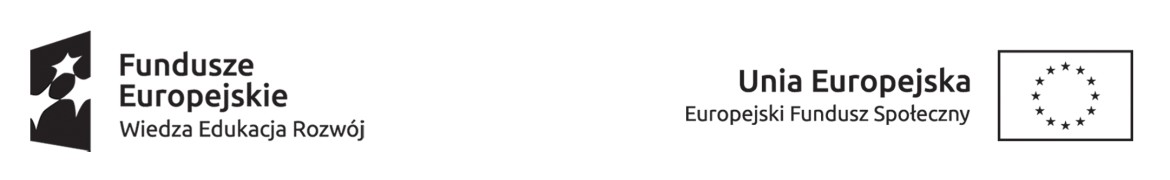 Kurs specjalistyczny: Wywiad i badanie fizykalne dla pielęgniarek/-rzy, położnychV EDYCJAZJAZD IVSOBOTA10.02.2018Pracownia  ul. ŁukasiewiczaMODUŁ -WYKŁADOWCA9.00-9.45MODUŁ III Ocena stanu zdrowia pacjenta na podstawie wyników badaniapodmiotowego i przedmiotowegoĆWICZENIA GRUPA A9.45-10.30MODUŁ III Ocena stanu zdrowia pacjenta na podstawie wyników badaniapodmiotowego i przedmiotowegoĆWICZENIA GRUPA A10.30-11.15MODUŁ III Ocena stanu zdrowia pacjenta na podstawie wyników badaniapodmiotowego i przedmiotowegoĆWICZENIA GRUPA A11.15-12.00MODUŁ III Ocena stanu zdrowia pacjenta na podstawie wyników badaniapodmiotowego i przedmiotowegoĆWICZENIA GRUPA A12.00-12.45MODUŁ III Ocena stanu zdrowia pacjenta na podstawie wyników badaniapodmiotowego i przedmiotowegoĆWICZENIA GRUPA B12.45-13.30MODUŁ III Ocena stanu zdrowia pacjenta na podstawie wyników badaniapodmiotowego i przedmiotowegoĆWICZENIA GRUPA B13.30-14.15MODUŁ III Ocena stanu zdrowia pacjenta na podstawie wyników badaniapodmiotowego i przedmiotowegoĆWICZENIA GRUPA B14.15-15.00MODUŁ III Ocena stanu zdrowia pacjenta na podstawie wyników badaniapodmiotowego i przedmiotowegoĆWICZENIA GRUPA B15.00-15.45MODUŁ III Ocena stanu zdrowia pacjenta na podstawie wyników badaniapodmiotowego i przedmiotowegoĆWICZENIA GRUPA C15.45-16.30MODUŁ III Ocena stanu zdrowia pacjenta na podstawie wyników badaniapodmiotowego i przedmiotowegoĆWICZENIA GRUPA C16.30-17.15MODUŁ III Ocena stanu zdrowia pacjenta na podstawie wyników badaniapodmiotowego i przedmiotowegoĆWICZENIA GRUPA C17.15-18.00MODUŁ III Ocena stanu zdrowia pacjenta na podstawie wyników badaniapodmiotowego i przedmiotowegoĆWICZENIA GRUPA CNIEDZIELA 11.02.2018Pracownia  ul. Łukasiewicza MODUŁ -WYKŁADOWCA9.00-9.45MODUŁ III Ocena stanu zdrowia pacjenta na podstawie wyników badaniapodmiotowego i przedmiotowegoĆWICZENIA GRUPA B9.45-10.30MODUŁ III Ocena stanu zdrowia pacjenta na podstawie wyników badaniapodmiotowego i przedmiotowegoĆWICZENIA GRUPA B10.30-11.15MODUŁ III Ocena stanu zdrowia pacjenta na podstawie wyników badaniapodmiotowego i przedmiotowegoĆWICZENIA GRUPA B11.15-12.00MODUŁ III Ocena stanu zdrowia pacjenta na podstawie wyników badaniapodmiotowego i przedmiotowegoĆWICZENIA GRUPA C12.00-12.45MODUŁ III Ocena stanu zdrowia pacjenta na podstawie wyników badaniapodmiotowego i przedmiotowegoĆWICZENIA GRUPA C12.45-13.30MODUŁ III Ocena stanu zdrowia pacjenta na podstawie wyników badaniapodmiotowego i przedmiotowegoĆWICZENIA GRUPA C13.30-14.15MODUŁ III Ocena stanu zdrowia pacjenta na podstawie wyników badaniapodmiotowego i przedmiotowegoĆWICZENIA GRUPA A14.15-15.00MODUŁ III Ocena stanu zdrowia pacjenta na podstawie wyników badaniapodmiotowego i przedmiotowegoĆWICZENIA GRUPA A15.00-15.45MODUŁ III Ocena stanu zdrowia pacjenta na podstawie wyników badaniapodmiotowego i przedmiotowegoĆWICZENIA GRUPA A